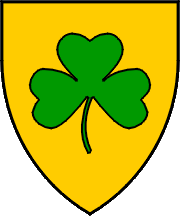 REPUBLIKA HRVATSKAVUKOVARSKO-SRIJEMSKA ŽUPANIJAOPĆINA TRPINJAREBALANS PRORAČUN OPĆINE TRPINJA ZA 2024. GODINUV O D I Č    Z A   G R A Đ A N EUZ I REBALANS PRORAČUNA OPĆINE TRPINJA ZA 2024. GODINUProračun se , sukladno Zakonu, može mijenjati tijekom proračunske godine na način koji se zove „rebalans“. Procedura izmjena i /ili dopuna Proračuna istovjetna je proceduri njegova donošenja: „Rebalans” predlaže načelnik, a donosi ga Općinsko vijeće. Svrha ovog vodiča je predočiti osnovne informacije o predloženim izmjenama i dopunama, odnosno rebalansu proračuna Općine Trpinja na sjednici Vijeća 26. travnja 2024. godine. Najznačajniji razlog rebalansa je usklađivanje planiranih općinskih prihoda i rashoda s promjenama u skladu s godišnjim izvješćem o izvršenju Proračuna za 2023. godinu, dosadašnjim ostvarenjem prihoda i rashoda, planiranim realizacijama započetih projekata te očekivanog kretanja prihoda predlažu se I. Izmjene i dopune Proračuna kojima će se izvršiti usklađenje na prihodovnoj i rashodovnoj strani Proračuna. Mijenja samo Proračun za 2024. godinu, projekcije proračuna za 2025. i 2026. godinu se ne mijenjaju                                                                                                                                               Općinski načelnikOvim izmjenama i dopunama Proračuna Općina Trpinja za 2024. godinu predlaže se smanjenje prihoda i primitaka za 445.500,00 eura, te smanjenje rashoda i izdataka za 90.400,00 eura, u odnosu na tekući plan. Nakon ovih izmjena prihodi i primici iznose 6.283.798,00 eura, a rashodi i izdaci 6.638.898,00 eura. Razlika iznosi 355.100,00 eura. Jedno od osnovnih proračunskih načela je da proračun mora biti uravnotežen. Uravnoteženje se postiže planiranjem bilančne pozicije na računu 9 – Vlastiti izvori (Rezultat poslovanja - preneseni višak/manjak iz prethodnih godina). Planirano je pokriće manjka s viškom prihoda iz prethodne godine temeljem izvršenja Proračuna za 2023. godinu čime su prihodi i primici uravnoteženi s rashodima i izdacima.		I Opći dio:II POSEBNI DIOVažni kontakti i korisne informacije:Kontakt telefon: 032 564-050, 032 564-217.Internet adresa: www.opcinatrpinja.hrE-mail adresa za izravnu komunikaciju sa Općinskim načelnikom, te Jedinstvenim upravnim odjelom: opcina.trpinja1@vu.t-com.hrRAČUN PRIHODA I RASHODARAČUN PRIHODA I RASHODARAČUN PRIHODA I RASHODANazivNazivProračun 2024.Proračun 2024.PromjenaProračun 2024.-rebalansProračun 2024.-rebalansPrihodi poslovanjaPrihodi poslovanja6.704.298,006.704.298,00-645.500,006.058.798,006.058.798,00Prihodi od prodaje nefinancijske imovinePrihodi od prodaje nefinancijske imovine25.000,0025.000,000,0025.000,0025.000,000,00Rashodi poslovanjaRashodi poslovanja3.260.498,003.260.498,0098.600,003.359.098,003.359.098,00Rashodi za nabavu nefinancijske imovineRashodi za nabavu nefinancijske imovine3.468.800,003.468.800,00-189.000,003.279.800,003.279.800,00Razlika - višak/manjakRazlika - višak/manjak0,000,00-555.100,00-555.100,00-555.100,00RAČUN FINANCIRANJARAČUN FINANCIRANJARAČUN FINANCIRANJAPrimici od financijske imovine i zaduživanjaPrimici od financijske imovine i zaduživanja0,000,00200.000,00200.000,00200.000,00NETO FINANCIRANJENETO FINANCIRANJE0,000,00200.000,00200.000,00200.000,00PRENESENI VIŠAK ILI PRENESENI MANJAK I VIŠEGODIŠNJI PLAN URAVNOTEŽENJAPRENESENI VIŠAK ILI PRENESENI MANJAK I VIŠEGODIŠNJI PLAN URAVNOTEŽENJAPRENESENI VIŠAK ILI PRENESENI MANJAK I VIŠEGODIŠNJI PLAN URAVNOTEŽENJAUkupno prihodi i primiciUkupno prihodi i primici6.729.298,00-445.500,006.283.798,006.283.798,00Višak/manjak prihoda iz prethodnih godinaVišak/manjak prihoda iz prethodnih godina0,000,00355.100,00355.100,00355.100,00Sveukupno prihodi i primiciSveukupno prihodi i primici6.729.298,006.729.298,00-90.400,006.638.898,006.638.898,00Ukupno rashodi i izdaciUkupno rashodi i izdaci6.729.298,006.729.298,00-90.400,006.638.898,006.638.898,00Višak/manjak + Neto financiranjaVišak/manjak + Neto financiranja0,000,000,000,000,00PRIHODI PRORAČUNAProračun 2024.PromjenaProračun 2024.-rebalansPRIHODI POSLOVANJA6.704.298,00-645.500,006.058.798,00Prihodi od poreza 542.700,008.500,00551.200,00 Pomoći iz inozemstva (darovnice) i od subjekata unutar opće države5.480.800,00-654.000,004.826.800,00Prihodi od imovine 362.900,000,00362.900,00Prihodi od administrativnih pristojbi i po posebnim propisima195.300,000,00195.300,00Prihodi od prodaje proizvoda i robe te pruženih usluga i prihodi od donacija121.898,000,00121.898,00Ostali prihodi 7000,00700 PRIHODI OD PRODAJE NEFINANCIJSKE IMOVINE 25.000,000,0025.000,00 Prihodi od prodaje neproizvedene imovine25.000,000,0025.000,006+7 UKUPNO: 6.729.298,00-645.500,006.083.798,009 Raspoloživa sredstva iz prethodnih godina za pokriće manjka prihoda 0355.100,00355.100,00RASHODI PRORAČUNAProračun 2024.PromjenaProračun 2024.-rebalansRASHODI POSLOVANJA 3.260.498,0098.600,003.359.098,00Rashodi za zaposlene 719.800,0020.000,00739.800,00Materijalni rashodi 2.111.498,0071.000,002.182.498,00Financijski rashodi 9.600,002.600,0012.200,00Pomoći dane u inozemstvo i unutar opće države 1.700,000,001.700,00Naknade građanima i kućanstvima na temelju osiguranja i druge naknade138.000,0025.000,00163.000,00 Ostali rashodi 279.900,00-20.000,00259.900,00RASHODI ZA NABAVU NEFINANCIJSKE IMOVINE3.468.800,00-189.000,003.279.800,00Rashodi za nabavu neproizvedene dugotrajne imovine9.000,000,009.000,00Rashodi za nabavu proizvedene dugotrajne imovine 3.459.800,00-189.000,003.270.800,00UKUPNI RASHODI (3+4)6.729.298,00-90.400,006.638.898,00P R O G R A M IP R O G R A M IP R O G R A M IP R O G R A M IP R O G R A M IP R O G R A M IP R O G R A M IP R O G R A M IProračun 2024PromjenaProračun 2024 - rebalansP R O G R A M IP R O G R A M IP R O G R A M IP R O G R A M IP R O G R A M IP R O G R A M IP R O G R A M IP R O G R A M IProračun 2024PromjenaProračun 2024 - rebalansPROGRAM 1001 PRIPREMA I DONOŠENJE AKATAPROGRAM 1001 PRIPREMA I DONOŠENJE AKATAPROGRAM 1001 PRIPREMA I DONOŠENJE AKATAPROGRAM 1001 PRIPREMA I DONOŠENJE AKATAPROGRAM 1001 PRIPREMA I DONOŠENJE AKATAPROGRAM 1001 PRIPREMA I DONOŠENJE AKATAPROGRAM 1001 PRIPREMA I DONOŠENJE AKATAPROGRAM 1001 PRIPREMA I DONOŠENJE AKATA40.000,000,0040.000,00A100101  PREDSTAVNIČKA I IZVRŠNA TIJELAA100101  PREDSTAVNIČKA I IZVRŠNA TIJELAA100101  PREDSTAVNIČKA I IZVRŠNA TIJELAA100101  PREDSTAVNIČKA I IZVRŠNA TIJELAA100101  PREDSTAVNIČKA I IZVRŠNA TIJELA3Rashodi poslovanjaRashodi poslovanjaRashodi poslovanjaRashodi poslovanjaRashodi poslovanjaRashodi poslovanja40.000,000,0040.000,00PROGRAM 1002 UPRAVLJANJE JAVNIM FINANCIJAMAPROGRAM 1002 UPRAVLJANJE JAVNIM FINANCIJAMAPROGRAM 1002 UPRAVLJANJE JAVNIM FINANCIJAMAPROGRAM 1002 UPRAVLJANJE JAVNIM FINANCIJAMAPROGRAM 1002 UPRAVLJANJE JAVNIM FINANCIJAMAPROGRAM 1002 UPRAVLJANJE JAVNIM FINANCIJAMAPROGRAM 1002 UPRAVLJANJE JAVNIM FINANCIJAMAPROGRAM 1002 UPRAVLJANJE JAVNIM FINANCIJAMA420.660,006.600,00427.260,00A100201  ADMINISTRATIVNO, TEHNIČKO I STRUČNO OSOBLJEA100201  ADMINISTRATIVNO, TEHNIČKO I STRUČNO OSOBLJEA100201  ADMINISTRATIVNO, TEHNIČKO I STRUČNO OSOBLJEA100201  ADMINISTRATIVNO, TEHNIČKO I STRUČNO OSOBLJEA100201  ADMINISTRATIVNO, TEHNIČKO I STRUČNO OSOBLJEA100201  ADMINISTRATIVNO, TEHNIČKO I STRUČNO OSOBLJEA100201  ADMINISTRATIVNO, TEHNIČKO I STRUČNO OSOBLJEA100201  ADMINISTRATIVNO, TEHNIČKO I STRUČNO OSOBLJE3Rashodi poslovanjaRashodi poslovanja396.360,002.600,00398.960,00A100203  ZBRINJAVANJE ŽIVOTINJAA100203  ZBRINJAVANJE ŽIVOTINJAA100203  ZBRINJAVANJE ŽIVOTINJAA100203  ZBRINJAVANJE ŽIVOTINJA3Rashodi poslovanjaRashodi poslovanjaRashodi poslovanjaRashodi poslovanjaRashodi poslovanjaRashodi poslovanja1.000,000,001.000,00A100205  ZDRAVSTVENA ZAŠTITA GRAĐANAODRŽAVANJE VODNE MREŽEODRŽAVANJE VODNE MREŽEODRŽAVANJE VODNE MREŽE3Rashodi poslovanjaRashodi poslovanjaRashodi poslovanjaRashodi poslovanjaRashodi poslovanjaRashodi poslovanja1.000,004.000,005.000,00T100201  NABAVA DUGOTRAJNE IMOVINET100201  NABAVA DUGOTRAJNE IMOVINET100201  NABAVA DUGOTRAJNE IMOVINET100201  NABAVA DUGOTRAJNE IMOVINE4Rashodi za nabavu nefinancijske imovineRashodi za nabavu nefinancijske imovineRashodi za nabavu nefinancijske imovineRashodi za nabavu nefinancijske imovine19.300,000,0019.300,00T100202 IZG.VODOVODA SP.CJ.PAČETIN-VERAT100202 IZG.VODOVODA SP.CJ.PAČETIN-VERAT100202 IZG.VODOVODA SP.CJ.PAČETIN-VERAT100202 IZG.VODOVODA SP.CJ.PAČETIN-VERAT100202 IZG.VODOVODA SP.CJ.PAČETIN-VERA4Rashodi za nabavu nefinancijske imovineRashodi za nabavu nefinancijske imovineRashodi za nabavu nefinancijske imovineRashodi za nabavu nefinancijske imovine3.000,000,003.000,00PROGRAM 1003 GOSPODARSTVO I KOMUNALNA DJELATNOSTPROGRAM 1003 GOSPODARSTVO I KOMUNALNA DJELATNOSTPROGRAM 1003 GOSPODARSTVO I KOMUNALNA DJELATNOSTPROGRAM 1003 GOSPODARSTVO I KOMUNALNA DJELATNOSTPROGRAM 1003 GOSPODARSTVO I KOMUNALNA DJELATNOSTPROGRAM 1003 GOSPODARSTVO I KOMUNALNA DJELATNOSTPROGRAM 1003 GOSPODARSTVO I KOMUNALNA DJELATNOSTPROGRAM 1003 GOSPODARSTVO I KOMUNALNA DJELATNOST1.331.000,000,001.331.000,00A100301  ODRŽAVANJE JAVNE RASVJETEA100301  ODRŽAVANJE JAVNE RASVJETEA100301  ODRŽAVANJE JAVNE RASVJETEA100301  ODRŽAVANJE JAVNE RASVJETE3Rashodi poslovanjaRashodi poslovanjaRashodi poslovanjaRashodi poslovanjaRashodi poslovanjaRashodi poslovanja165.000,000,00165.000,00A100302  ODRŽAVANJE JAVNIH POVRŠINAA100302  ODRŽAVANJE JAVNIH POVRŠINAA100302  ODRŽAVANJE JAVNIH POVRŠINAA100302  ODRŽAVANJE JAVNIH POVRŠINA3Rashodi poslovanjaRashodi poslovanjaRashodi poslovanjaRashodi poslovanjaRashodi poslovanjaRashodi poslovanja1.070.000,00-430.000,00640.000,00A100305 VETERINARSKO-HIGIJENIČARSKI POSLOVIA100305 VETERINARSKO-HIGIJENIČARSKI POSLOVIA100305 VETERINARSKO-HIGIJENIČARSKI POSLOVIA100305 VETERINARSKO-HIGIJENIČARSKI POSLOVIA100305 VETERINARSKO-HIGIJENIČARSKI POSLOVI3Rashodi poslovanjaRashodi poslovanjaRashodi poslovanjaRashodi poslovanjaRashodi poslovanjaRashodi poslovanja16.000,000,0016.000,00A100307  GRAĐEVINE I UREĐAJI JAVNE NAMJENEA100307  GRAĐEVINE I UREĐAJI JAVNE NAMJENEA100307  GRAĐEVINE I UREĐAJI JAVNE NAMJENEA100307  GRAĐEVINE I UREĐAJI JAVNE NAMJENEA100307  GRAĐEVINE I UREĐAJI JAVNE NAMJENE3Rashodi poslovanjaRashodi poslovanjaRashodi poslovanjaRashodi poslovanjaRashodi poslovanjaRashodi poslovanja40.000,000,0040.000,00A100308 DERATIZACIJA I DEZINSEKCIJAA100308 DERATIZACIJA I DEZINSEKCIJAA100308 DERATIZACIJA I DEZINSEKCIJAA100308 DERATIZACIJA I DEZINSEKCIJA3Rashodi poslovanjaRashodi poslovanjaRashodi poslovanjaRashodi poslovanjaRashodi poslovanjaRashodi poslovanja40.000,000,0040.000,00A100309 TEKUĆE I INVESTICIONO ODRŽAVANJE CESTA I STAZAA100309 TEKUĆE I INVESTICIONO ODRŽAVANJE CESTA I STAZAA100309 TEKUĆE I INVESTICIONO ODRŽAVANJE CESTA I STAZAA100309 TEKUĆE I INVESTICIONO ODRŽAVANJE CESTA I STAZAA100309 TEKUĆE I INVESTICIONO ODRŽAVANJE CESTA I STAZAA100309 TEKUĆE I INVESTICIONO ODRŽAVANJE CESTA I STAZAA100309 TEKUĆE I INVESTICIONO ODRŽAVANJE CESTA I STAZAA100309 TEKUĆE I INVESTICIONO ODRŽAVANJE CESTA I STAZA3Rashodi poslovanjaRashodi poslovanjaRashodi poslovanjaRashodi poslovanjaRashodi poslovanjaRashodi poslovanja0,00430.000,00430.000,00PROGRAM 1004 IZGRADNJA OBJEKATA I KOMUNALNE INFRASTRUKTUREPROGRAM 1004 IZGRADNJA OBJEKATA I KOMUNALNE INFRASTRUKTUREPROGRAM 1004 IZGRADNJA OBJEKATA I KOMUNALNE INFRASTRUKTUREPROGRAM 1004 IZGRADNJA OBJEKATA I KOMUNALNE INFRASTRUKTUREPROGRAM 1004 IZGRADNJA OBJEKATA I KOMUNALNE INFRASTRUKTUREPROGRAM 1004 IZGRADNJA OBJEKATA I KOMUNALNE INFRASTRUKTUREPROGRAM 1004 IZGRADNJA OBJEKATA I KOMUNALNE INFRASTRUKTUREPROGRAM 1004 IZGRADNJA OBJEKATA I KOMUNALNE INFRASTRUKTURE2.539.000,00-189.000,002.350.000,00K100401  NABAVA DUGOTRAJNE IMOVINE-REKREACIJSKI TERENIK100401  NABAVA DUGOTRAJNE IMOVINE-REKREACIJSKI TERENIK100401  NABAVA DUGOTRAJNE IMOVINE-REKREACIJSKI TERENIK100401  NABAVA DUGOTRAJNE IMOVINE-REKREACIJSKI TERENI4Rashodi za nabavu nefinancijske imovineRashodi za nabavu nefinancijske imovineRashodi za nabavu nefinancijske imovineRashodi za nabavu nefinancijske imovineRashodi za nabavu nefinancijske imovineRashodi za nabavu nefinancijske imovine2.394.000,00-2.248.000,00146.000,00K100402  GR.OBJ.ZA GOSP.KOM.OTPADOM-UPRAVNA ZGRADAK100402  GR.OBJ.ZA GOSP.KOM.OTPADOM-UPRAVNA ZGRADAK100402  GR.OBJ.ZA GOSP.KOM.OTPADOM-UPRAVNA ZGRADAK100402  GR.OBJ.ZA GOSP.KOM.OTPADOM-UPRAVNA ZGRADAK100402  GR.OBJ.ZA GOSP.KOM.OTPADOM-UPRAVNA ZGRADAK100402  GR.OBJ.ZA GOSP.KOM.OTPADOM-UPRAVNA ZGRADA4Rashodi za nabavu nefinancijske imovineRashodi za nabavu nefinancijske imovineRashodi za nabavu nefinancijske imovineRashodi za nabavu nefinancijske imovineRashodi za nabavu nefinancijske imovineRashodi za nabavu nefinancijske imovine145.000,00-90.000,0055.000,00K100403  IZGR.AB MOSTA NA BOBOTSKOM KANALU U TRPINJIK100403  IZGR.AB MOSTA NA BOBOTSKOM KANALU U TRPINJIK100403  IZGR.AB MOSTA NA BOBOTSKOM KANALU U TRPINJIK100403  IZGR.AB MOSTA NA BOBOTSKOM KANALU U TRPINJIK100403  IZGR.AB MOSTA NA BOBOTSKOM KANALU U TRPINJIK100403  IZGR.AB MOSTA NA BOBOTSKOM KANALU U TRPINJI4Rashodi za nabavu nefinancijske imovineRashodi za nabavu nefinancijske imovineRashodi za nabavu nefinancijske imovineRashodi za nabavu nefinancijske imovineRashodi za nabavu nefinancijske imovineRashodi za nabavu nefinancijske imovine0,00160.000,00160.000,00K100403  IZGR.CESTE I OSTALIH PROMETNIH OBJEKATAK100403  IZGR.CESTE I OSTALIH PROMETNIH OBJEKATAK100403  IZGR.CESTE I OSTALIH PROMETNIH OBJEKATAK100403  IZGR.CESTE I OSTALIH PROMETNIH OBJEKATAK100403  IZGR.CESTE I OSTALIH PROMETNIH OBJEKATAK100403  IZGR.CESTE I OSTALIH PROMETNIH OBJEKATA4Rashodi za nabavu nefinancijske imovineRashodi za nabavu nefinancijske imovineRashodi za nabavu nefinancijske imovineRashodi za nabavu nefinancijske imovineRashodi za nabavu nefinancijske imovineRashodi za nabavu nefinancijske imovine0,001.960.000,001.960.000,00K100404  IZGR.GRAĐEVINA I NABAVA UREĐAJA JAVNE NAMJENEK100404  IZGR.GRAĐEVINA I NABAVA UREĐAJA JAVNE NAMJENEK100404  IZGR.GRAĐEVINA I NABAVA UREĐAJA JAVNE NAMJENEK100404  IZGR.GRAĐEVINA I NABAVA UREĐAJA JAVNE NAMJENEK100404  IZGR.GRAĐEVINA I NABAVA UREĐAJA JAVNE NAMJENEK100404  IZGR.GRAĐEVINA I NABAVA UREĐAJA JAVNE NAMJENEK100404  IZGR.GRAĐEVINA I NABAVA UREĐAJA JAVNE NAMJENE4Rashodi za nabavu nefinancijske imovineRashodi za nabavu nefinancijske imovineRashodi za nabavu nefinancijske imovineRashodi za nabavu nefinancijske imovineRashodi za nabavu nefinancijske imovineRashodi za nabavu nefinancijske imovine0,0029.000,0029.000,00PROGRAM 1005 JAVNE POTREBE U KULTURI, SPORTU, RELIGIJIPROGRAM 1005 JAVNE POTREBE U KULTURI, SPORTU, RELIGIJIPROGRAM 1005 JAVNE POTREBE U KULTURI, SPORTU, RELIGIJIPROGRAM 1005 JAVNE POTREBE U KULTURI, SPORTU, RELIGIJIPROGRAM 1005 JAVNE POTREBE U KULTURI, SPORTU, RELIGIJIPROGRAM 1005 JAVNE POTREBE U KULTURI, SPORTU, RELIGIJIPROGRAM 1005 JAVNE POTREBE U KULTURI, SPORTU, RELIGIJIPROGRAM 1005 JAVNE POTREBE U KULTURI, SPORTU, RELIGIJI216.000,000,00216.000,00A100501  DJELATNOST UDRUGA U KULTURIA100501  DJELATNOST UDRUGA U KULTURIA100501  DJELATNOST UDRUGA U KULTURIA100501  DJELATNOST UDRUGA U KULTURIA100501  DJELATNOST UDRUGA U KULTURI3Rashodi poslovanjaRashodi poslovanjaRashodi poslovanjaRashodi poslovanjaRashodi poslovanjaRashodi poslovanja96.000,000,0096.000,00A100502  DJELATNOST UDRUGA U SPORTUA100502  DJELATNOST UDRUGA U SPORTUA100502  DJELATNOST UDRUGA U SPORTUA100502  DJELATNOST UDRUGA U SPORTU3Rashodi poslovanjaRashodi poslovanjaRashodi poslovanjaRashodi poslovanjaRashodi poslovanjaRashodi poslovanja100.000,000,00100.000,00A100503  DJELATNOST VJERSKIH ZAJEDNICAA100503  DJELATNOST VJERSKIH ZAJEDNICAA100503  DJELATNOST VJERSKIH ZAJEDNICAA100503  DJELATNOST VJERSKIH ZAJEDNICAA100503  DJELATNOST VJERSKIH ZAJEDNICA3Rashodi poslovanjaRashodi poslovanjaRashodi poslovanjaRashodi poslovanjaRashodi poslovanjaRashodi poslovanja20.000,000,0020.000,00PROGRAM 1006 DJELATNOST SOCIJALNE SKRBIPROGRAM 1006 DJELATNOST SOCIJALNE SKRBIPROGRAM 1006 DJELATNOST SOCIJALNE SKRBIPROGRAM 1006 DJELATNOST SOCIJALNE SKRBIPROGRAM 1006 DJELATNOST SOCIJALNE SKRBIPROGRAM 1006 DJELATNOST SOCIJALNE SKRBIPROGRAM 1006 DJELATNOST SOCIJALNE SKRBIPROGRAM 1006 DJELATNOST SOCIJALNE SKRBI548.000,005.000,00553.000,00A100601  POMOĆ U NOVCUA100601  POMOĆ U NOVCUA100601  POMOĆ U NOVCU3Rashodi poslovanjaRashodi poslovanjaRashodi poslovanjaRashodi poslovanjaRashodi poslovanjaRashodi poslovanja134.000,000,00134.000,00A100602  HUMANITARNA SKRB I DRUGI INTERESI GRAĐANAA100602  HUMANITARNA SKRB I DRUGI INTERESI GRAĐANAA100602  HUMANITARNA SKRB I DRUGI INTERESI GRAĐANAA100602  HUMANITARNA SKRB I DRUGI INTERESI GRAĐANAA100602  HUMANITARNA SKRB I DRUGI INTERESI GRAĐANAA100602  HUMANITARNA SKRB I DRUGI INTERESI GRAĐANA3Rashodi poslovanjaRashodi poslovanjaRashodi poslovanjaRashodi poslovanjaRashodi poslovanjaRashodi poslovanja62.000,005.000,0067.000,00A100603 PROJEKT ZAŽELIA100603 PROJEKT ZAŽELIA100603 PROJEKT ZAŽELI3Rashodi poslovanjaRashodi poslovanjaRashodi poslovanjaRashodi poslovanjaRashodi poslovanjaRashodi poslovanja349.000,000,00349.000,004Rashodi za nabavu nefinancijske imovineRashodi za nabavu nefinancijske imovineRashodi za nabavu nefinancijske imovineRashodi za nabavu nefinancijske imovineRashodi za nabavu nefinancijske imovineRashodi za nabavu nefinancijske imovine3.000,000,003.000,00PROGRAM 1007 ZAŠTITA OD POŽARAPROGRAM 1007 ZAŠTITA OD POŽARAPROGRAM 1007 ZAŠTITA OD POŽARAPROGRAM 1007 ZAŠTITA OD POŽARAPROGRAM 1007 ZAŠTITA OD POŽARAPROGRAM 1007 ZAŠTITA OD POŽARAPROGRAM 1007 ZAŠTITA OD POŽARAPROGRAM 1007 ZAŠTITA OD POŽARA26.100,000,0026.100,00A100701 OSNOVNA DJELATNOST DVD-aA100701 OSNOVNA DJELATNOST DVD-aA100701 OSNOVNA DJELATNOST DVD-aA100701 OSNOVNA DJELATNOST DVD-a3Rashodi poslovanjaRashodi poslovanjaRashodi poslovanjaRashodi poslovanjaRashodi poslovanjaRashodi poslovanja15.000,000,0015.000,00A100703 CIVILNA ZAŠTITAA100703 CIVILNA ZAŠTITAA100703 CIVILNA ZAŠTITA3Rashodi poslovanjaRashodi poslovanjaRashodi poslovanjaRashodi poslovanjaRashodi poslovanjaRashodi poslovanja47000,004.700,00A100704 CRVENI KRIŽA100704 CRVENI KRIŽA100704 CRVENI KRIŽ3Rashodi poslovanjaRashodi poslovanjaRashodi poslovanjaRashodi poslovanjaRashodi poslovanjaRashodi poslovanja5.000,000,005.000,00A100705 HGSSA100705 HGSS3Rashodi poslovanjaRashodi poslovanjaRashodi poslovanjaRashodi poslovanjaRashodi poslovanjaRashodi poslovanja1.400,000,001.400,00PROGRAM 1008 OBRAZOVANJEPROGRAM 1008 OBRAZOVANJEPROGRAM 1008 OBRAZOVANJEPROGRAM 1008 OBRAZOVANJEPROGRAM 1008 OBRAZOVANJEPROGRAM 1008 OBRAZOVANJEPROGRAM 1008 OBRAZOVANJEPROGRAM 1008 OBRAZOVANJE341.038,0022.000,00363.038,00A100801  ODGOJNO, ADMINISTRATIVNO, TEHNIČKO OSOBLJEA100801  ODGOJNO, ADMINISTRATIVNO, TEHNIČKO OSOBLJEA100801  ODGOJNO, ADMINISTRATIVNO, TEHNIČKO OSOBLJEA100801  ODGOJNO, ADMINISTRATIVNO, TEHNIČKO OSOBLJEA100801  ODGOJNO, ADMINISTRATIVNO, TEHNIČKO OSOBLJEA100801  ODGOJNO, ADMINISTRATIVNO, TEHNIČKO OSOBLJEA100801  ODGOJNO, ADMINISTRATIVNO, TEHNIČKO OSOBLJEA100801  ODGOJNO, ADMINISTRATIVNO, TEHNIČKO OSOBLJE3Rashodi poslovanjaRashodi poslovanjaRashodi poslovanjaRashodi poslovanjaRashodi poslovanjaRashodi poslovanja334.338,0022.000,00356.338,00A100802  OBRAZOVANJE POLJOPRIVREDNIKAA100802  OBRAZOVANJE POLJOPRIVREDNIKAA100802  OBRAZOVANJE POLJOPRIVREDNIKAA100802  OBRAZOVANJE POLJOPRIVREDNIKAA100802  OBRAZOVANJE POLJOPRIVREDNIKAA100802  OBRAZOVANJE POLJOPRIVREDNIKAA100802  OBRAZOVANJE POLJOPRIVREDNIKAA100802  OBRAZOVANJE POLJOPRIVREDNIKA3Rashodi poslovanjaRashodi poslovanjaRashodi poslovanjaRashodi poslovanjaRashodi poslovanjaRashodi poslovanja4.000,000,004.000,00A100803  SUFINANCIRANJE - BIBLIOBUSA100803  SUFINANCIRANJE - BIBLIOBUSA100803  SUFINANCIRANJE - BIBLIOBUSA100803  SUFINANCIRANJE - BIBLIOBUSA100803  SUFINANCIRANJE - BIBLIOBUSA100803  SUFINANCIRANJE - BIBLIOBUSA100803  SUFINANCIRANJE - BIBLIOBUSA100803  SUFINANCIRANJE - BIBLIOBUS3Rashodi poslovanjaRashodi poslovanjaRashodi poslovanjaRashodi poslovanjaRashodi poslovanjaRashodi poslovanja2.700,000,002.700,00PROGRAM 1009 ODRŽAVANJE GRAĐEVINA I OBJEKATA JAVNE NAMJENEPROGRAM 1009 ODRŽAVANJE GRAĐEVINA I OBJEKATA JAVNE NAMJENEPROGRAM 1009 ODRŽAVANJE GRAĐEVINA I OBJEKATA JAVNE NAMJENEPROGRAM 1009 ODRŽAVANJE GRAĐEVINA I OBJEKATA JAVNE NAMJENEPROGRAM 1009 ODRŽAVANJE GRAĐEVINA I OBJEKATA JAVNE NAMJENEPROGRAM 1009 ODRŽAVANJE GRAĐEVINA I OBJEKATA JAVNE NAMJENEPROGRAM 1009 ODRŽAVANJE GRAĐEVINA I OBJEKATA JAVNE NAMJENEPROGRAM 1009 ODRŽAVANJE GRAĐEVINA I OBJEKATA JAVNE NAMJENE275.000,0050.000,00325.000,00A100901  ODRŽAVANJE DOMOVA KULTURE NA PODRUČJU OPĆINE TRPINJAA100901  ODRŽAVANJE DOMOVA KULTURE NA PODRUČJU OPĆINE TRPINJAA100901  ODRŽAVANJE DOMOVA KULTURE NA PODRUČJU OPĆINE TRPINJAA100901  ODRŽAVANJE DOMOVA KULTURE NA PODRUČJU OPĆINE TRPINJAA100901  ODRŽAVANJE DOMOVA KULTURE NA PODRUČJU OPĆINE TRPINJAA100901  ODRŽAVANJE DOMOVA KULTURE NA PODRUČJU OPĆINE TRPINJAA100901  ODRŽAVANJE DOMOVA KULTURE NA PODRUČJU OPĆINE TRPINJAA100901  ODRŽAVANJE DOMOVA KULTURE NA PODRUČJU OPĆINE TRPINJA3Rashodi poslovanjaRashodi poslovanjaRashodi poslovanjaRashodi poslovanjaRashodi poslovanjaRashodi poslovanja90.000,000,0090.000,00A100902  ODRŽAVANJE OBJEKATA ZA SPORT I REKREACIJU NA PODRUČJU OPĆINE TRPINJAA100902  ODRŽAVANJE OBJEKATA ZA SPORT I REKREACIJU NA PODRUČJU OPĆINE TRPINJAA100902  ODRŽAVANJE OBJEKATA ZA SPORT I REKREACIJU NA PODRUČJU OPĆINE TRPINJAA100902  ODRŽAVANJE OBJEKATA ZA SPORT I REKREACIJU NA PODRUČJU OPĆINE TRPINJAA100902  ODRŽAVANJE OBJEKATA ZA SPORT I REKREACIJU NA PODRUČJU OPĆINE TRPINJAA100902  ODRŽAVANJE OBJEKATA ZA SPORT I REKREACIJU NA PODRUČJU OPĆINE TRPINJAA100902  ODRŽAVANJE OBJEKATA ZA SPORT I REKREACIJU NA PODRUČJU OPĆINE TRPINJAA100902  ODRŽAVANJE OBJEKATA ZA SPORT I REKREACIJU NA PODRUČJU OPĆINE TRPINJA3Rashodi poslovanjaRashodi poslovanjaRashodi poslovanjaRashodi poslovanjaRashodi poslovanjaRashodi poslovanja95.000,000,0095.000,00A100903  ODRŽAVANJE LOVAČKIH DOMOVA NA PODRUČJU OPĆINE TRPINJAA100903  ODRŽAVANJE LOVAČKIH DOMOVA NA PODRUČJU OPĆINE TRPINJAA100903  ODRŽAVANJE LOVAČKIH DOMOVA NA PODRUČJU OPĆINE TRPINJAA100903  ODRŽAVANJE LOVAČKIH DOMOVA NA PODRUČJU OPĆINE TRPINJAA100903  ODRŽAVANJE LOVAČKIH DOMOVA NA PODRUČJU OPĆINE TRPINJAA100903  ODRŽAVANJE LOVAČKIH DOMOVA NA PODRUČJU OPĆINE TRPINJAA100903  ODRŽAVANJE LOVAČKIH DOMOVA NA PODRUČJU OPĆINE TRPINJAA100903  ODRŽAVANJE LOVAČKIH DOMOVA NA PODRUČJU OPĆINE TRPINJA3Rashodi poslovanjaRashodi poslovanjaRashodi poslovanjaRashodi poslovanjaRashodi poslovanjaRashodi poslovanja60.000,000,0060.000,00A100901  ODRŽAVANJE OSTALIH GRAĐEVINA JAVNE NAMJENE NA PODRUČJU OPĆINE TRPINJAA100901  ODRŽAVANJE OSTALIH GRAĐEVINA JAVNE NAMJENE NA PODRUČJU OPĆINE TRPINJAA100901  ODRŽAVANJE OSTALIH GRAĐEVINA JAVNE NAMJENE NA PODRUČJU OPĆINE TRPINJAA100901  ODRŽAVANJE OSTALIH GRAĐEVINA JAVNE NAMJENE NA PODRUČJU OPĆINE TRPINJAA100901  ODRŽAVANJE OSTALIH GRAĐEVINA JAVNE NAMJENE NA PODRUČJU OPĆINE TRPINJAA100901  ODRŽAVANJE OSTALIH GRAĐEVINA JAVNE NAMJENE NA PODRUČJU OPĆINE TRPINJAA100901  ODRŽAVANJE OSTALIH GRAĐEVINA JAVNE NAMJENE NA PODRUČJU OPĆINE TRPINJAA100901  ODRŽAVANJE OSTALIH GRAĐEVINA JAVNE NAMJENE NA PODRUČJU OPĆINE TRPINJA3Rashodi poslovanjaRashodi poslovanjaRashodi poslovanjaRashodi poslovanjaRashodi poslovanjaRashodi poslovanja30.000,0050.000,0080.000,00PROGRAM 1010 PROGRAM GRAĐENJA OBJEKATA JAVNE NAMJENEPROGRAM 1010 PROGRAM GRAĐENJA OBJEKATA JAVNE NAMJENEPROGRAM 1010 PROGRAM GRAĐENJA OBJEKATA JAVNE NAMJENEPROGRAM 1010 PROGRAM GRAĐENJA OBJEKATA JAVNE NAMJENEPROGRAM 1010 PROGRAM GRAĐENJA OBJEKATA JAVNE NAMJENEPROGRAM 1010 PROGRAM GRAĐENJA OBJEKATA JAVNE NAMJENEPROGRAM 1010 PROGRAM GRAĐENJA OBJEKATA JAVNE NAMJENEPROGRAM 1010 PROGRAM GRAĐENJA OBJEKATA JAVNE NAMJENE723.500,000,00723.500,00K101001  GRAĐENJE OBJEKATA JAVNE NAMJENE U VLASNIŠTVU OPĆINE TRPINJAK101001  GRAĐENJE OBJEKATA JAVNE NAMJENE U VLASNIŠTVU OPĆINE TRPINJAK101001  GRAĐENJE OBJEKATA JAVNE NAMJENE U VLASNIŠTVU OPĆINE TRPINJAK101001  GRAĐENJE OBJEKATA JAVNE NAMJENE U VLASNIŠTVU OPĆINE TRPINJAK101001  GRAĐENJE OBJEKATA JAVNE NAMJENE U VLASNIŠTVU OPĆINE TRPINJAK101001  GRAĐENJE OBJEKATA JAVNE NAMJENE U VLASNIŠTVU OPĆINE TRPINJA4Rashodi za nabavu nefinancijske imovineRashodi za nabavu nefinancijske imovineRashodi za nabavu nefinancijske imovineRashodi za nabavu nefinancijske imovineRashodi za nabavu nefinancijske imovineRashodi za nabavu nefinancijske imovine723.500,000,00723.500,00PROGRAM 1011 JAVNI RADPROGRAM 1011 JAVNI RADPROGRAM 1011 JAVNI RADPROGRAM 1011 JAVNI RADPROGRAM 1011 JAVNI RADPROGRAM 1011 JAVNI RADPROGRAM 1011 JAVNI RADPROGRAM 1011 JAVNI RAD24.900,000,0024.900,00A101101 JAVNI RADOVIA101101 JAVNI RADOVIA101101 JAVNI RADOVIA101101 JAVNI RADOVIA101101 JAVNI RADOVIA101101 JAVNI RADOVIA101101 JAVNI RADOVIA101101 JAVNI RADOVI3Rashodi poslovanjaRashodi poslovanjaRashodi poslovanjaRashodi poslovanjaRashodi poslovanjaRashodi poslovanja24.900,000,0024.900,00PROGRAM 1012 ZAŠTITA OKOLIŠAPROGRAM 1012 ZAŠTITA OKOLIŠAPROGRAM 1012 ZAŠTITA OKOLIŠAPROGRAM 1012 ZAŠTITA OKOLIŠAPROGRAM 1012 ZAŠTITA OKOLIŠAPROGRAM 1012 ZAŠTITA OKOLIŠAPROGRAM 1012 ZAŠTITA OKOLIŠAPROGRAM 1012 ZAŠTITA OKOLIŠA157.100,0015.000,00172.100,00A101202 ZAŠTITA OKOLIŠAA101202 ZAŠTITA OKOLIŠAA101202 ZAŠTITA OKOLIŠAA101202 ZAŠTITA OKOLIŠAA101202 ZAŠTITA OKOLIŠAA101202 ZAŠTITA OKOLIŠAA101202 ZAŠTITA OKOLIŠAA101202 ZAŠTITA OKOLIŠA3Rashodi poslovanjaRashodi poslovanjaRashodi poslovanjaRashodi poslovanjaRashodi poslovanjaRashodi poslovanja157.100,0015.000,00172.100,00PROGRAM 1013 KOMUNALNA OPREMAPROGRAM 1013 KOMUNALNA OPREMAPROGRAM 1013 KOMUNALNA OPREMAPROGRAM 1013 KOMUNALNA OPREMAPROGRAM 1013 KOMUNALNA OPREMAPROGRAM 1013 KOMUNALNA OPREMAPROGRAM 1013 KOMUNALNA OPREMAPROGRAM 1013 KOMUNALNA OPREMA51.000,000,0051.000,00A101301 NABAVA KOMUNALNE OPREME A101301 NABAVA KOMUNALNE OPREME A101301 NABAVA KOMUNALNE OPREME A101301 NABAVA KOMUNALNE OPREME 4Rashodi za nabavu nefinancijske imovineRashodi za nabavu nefinancijske imovineRashodi za nabavu nefinancijske imovineRashodi za nabavu nefinancijske imovineRashodi za nabavu nefinancijske imovineRashodi za nabavu nefinancijske imovine50.000,000,0050.000,00A101302 ODRŽAVANJE KOMUNALNE OPREME A101302 ODRŽAVANJE KOMUNALNE OPREME A101302 ODRŽAVANJE KOMUNALNE OPREME A101302 ODRŽAVANJE KOMUNALNE OPREME A101302 ODRŽAVANJE KOMUNALNE OPREME 3Rashodi poslovanjaRashodi poslovanjaRashodi poslovanjaRashodi poslovanjaRashodi poslovanjaRashodi poslovanja1.000,000,001.000,00PROGRAM 1014 OPREMA OBJEKATA JAVNE NAMJENE U VLASNIŠTVU OPĆINE TRPINJAPROGRAM 1014 OPREMA OBJEKATA JAVNE NAMJENE U VLASNIŠTVU OPĆINE TRPINJAPROGRAM 1014 OPREMA OBJEKATA JAVNE NAMJENE U VLASNIŠTVU OPĆINE TRPINJAPROGRAM 1014 OPREMA OBJEKATA JAVNE NAMJENE U VLASNIŠTVU OPĆINE TRPINJAPROGRAM 1014 OPREMA OBJEKATA JAVNE NAMJENE U VLASNIŠTVU OPĆINE TRPINJAPROGRAM 1014 OPREMA OBJEKATA JAVNE NAMJENE U VLASNIŠTVU OPĆINE TRPINJAPROGRAM 1014 OPREMA OBJEKATA JAVNE NAMJENE U VLASNIŠTVU OPĆINE TRPINJAPROGRAM 1014 OPREMA OBJEKATA JAVNE NAMJENE U VLASNIŠTVU OPĆINE TRPINJA36.000,000,0036.000,00A101301 NABAVA KOMUNALNE OPREME A101301 NABAVA KOMUNALNE OPREME A101301 NABAVA KOMUNALNE OPREME A101301 NABAVA KOMUNALNE OPREME 4Rashodi za nabavu nefinancijske imovineRashodi za nabavu nefinancijske imovineRashodi za nabavu nefinancijske imovineRashodi za nabavu nefinancijske imovineRashodi za nabavu nefinancijske imovineRashodi za nabavu nefinancijske imovine36.000,000,0036.000,00Ukupno rashodi i izdaciUkupno rashodi i izdaciUkupno rashodi i izdaci6.729.298,00-90.400,006.638.898,00